PresseinformationSulzburg,16 Dezember 2020Hekatron Brandschutz Schulungsangebote 2021Praxis-Know-how und innovative LernkonzepteBewährtes und neue Angebote, wie immer auf dem aktuellen technischen und normativen Stand, präsentiert der 2021er Katalog „Schulungen und Weiterbildungen“ von Hekatron Brandschutz.Das Angebot reicht von Brandmeldesystem-, Feststellanlagen- und Rauchwarnmelder-Seminaren bis hin zu neuen Lernangeboten. Diese ermöglichen es, Qualifizierungen und wichtiges Wissen bequem vom Arbeitsplatz oder aus dem Homeoffice heraus zu erlangen. Denn der Trend geht, nicht nur, aber auch Corona-bedingt, zu Webinaren.Dabei ist Hekatron-Brandschutz eine partnerschaftliche und persönliche Beziehung zu den Kunden wichtig - trotz der räumlichen Distanz. Diese persönliche Beziehung soll mit innovativen Lernkonzepten gestärkt werden, die neben umfangreichem Fachwissen rund um Produkte und Normen auch das nötige Handwerkszeug für erfolgreiche Verkaufsgespräche an die Hand geben.Der Katalog unter diesem Link herunterladen werden: https://www.hekatron-brandschutz.de/weiterbildung/katalog-schulungen-und-weiterbildungen1.088 ZeichenBildmaterial: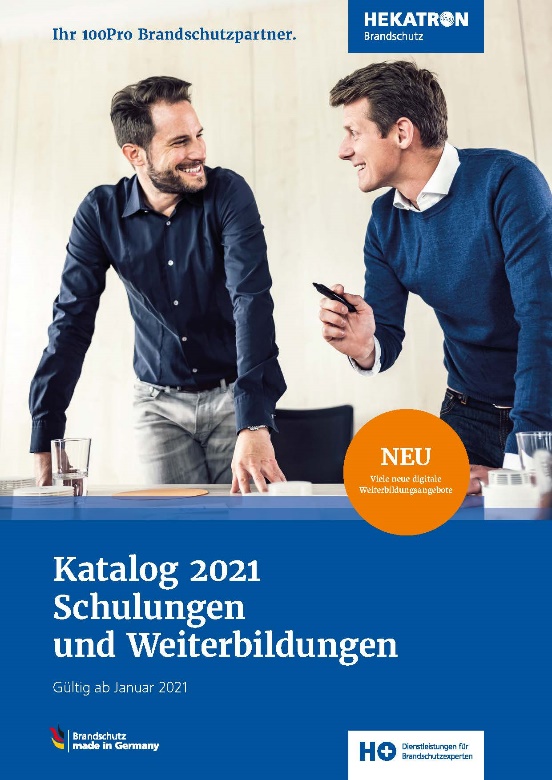 Der neue Katalog „Schulungen und Weiterbildungen“
von Hekatron Brandschutz.Über Hekatron BrandschutzMenschen und Sachwerte im Ernstfall bestmöglich zu schützen, war, ist und bleibt der treibende Anspruch von Hekatron Brandschutz beim anlagentechnischen Brandschutz in Deutschland. Das Unternehmen mit Sitz im südbadischen Sulzburg gestaltet mit seinen innovativen Produkten, Dienstleistungen und Services seit über 55 Jahren die Entwicklung der Brandschutztechnik maßgeblich mit, übernimmt soziale Verantwortung und engagiert sich für den Umweltschutz. Die Hekatron Unternehmen, Brandschutz und Manufacturing, erwirtschafteten 2019 einen Jahresumsatz von 197 Millionen Euro und beschäftigten rund 950 Mitarbeitende.Pressekontakt:Detlef Solasse
Tel: +49 7634 500-213sol@hekatron.dewww.hekatron-brandschutz.de/presse